Zápisnica z vyhodnotenia podmienok účasti a požiadaviek na predmet – zasadnutie z 22.5.2023podľa zákona č. 343/2015  Z. z. o verejnom obstarávaní a o zmene a doplnení niektorých zákonov v znení neskorších predpisovNázov verejného obstarávateľa: 	Ministerstvo vnútra Slovenskej republikySídlo verejného obstarávateľa: 	Pribinova 2, 81272, Bratislava - mestská časť Staré MestoPredmet / názov zákazky:            	Dodávka sieťovej infraštruktúry vrátane implementácieDruh postupu:			Nadlimitná zákazkaKomisia verejného obstarávateľa po otvorení ponúk prostriedkami el. komunikácie systému Josephine vyhodnotila podmienky účasti a požiadavky na predmet uchádzača, ktorý sa umiestnil na 1. mieste, spoločnosť eGroup Solutions, a.s. (zápis z vyhodnotenia tvorí prílohu č. 1 ku tejto zápisnici). Uzniesla sa na tom, že podmienky účasti spĺňa všetkými predloženými podkladmi (podrobný rozklad je v prílohe k zápisnici), pričom je potrebné vysvetliť požiadavky na predmet vo vzťahu k potvrdeniu charakteru optického prevodníka. Dňa 21.5.2023 bol uchádzač dožiadaný, aby potvrdil, či ponúkaný tovar - QLogic 2692 Dual Port 16Gb Fibre Channel HBA, PCIe Low Profile, V2 disponuje optickým multimódovým prevodníkom.Dňa 22.05.2023 uchádzač potvrdil, že predmetný tovar spĺňa požiadavku na predmet.Komisia verejného obstarávateľa konštatovala, že uchádzač splnil všetky podmienky účasti i požiadavky na predmet. Uchádzač podmienky účasti osobného postavenia spĺňa platným zápisom v Zozname hospodárskych subjektov, vedených Úradom pre verejné obstarávanie.Komisia odporučila verejnému obstarávateľovi ponuku prijať.Miesto a dátum vypracovania zápisnice: Bratislava 22.05.2023Podpisy členov komisie:Ľubomír Kubička, predseda komisie bez práva vyhodnocovať .......................................Andrej Jakubička, člen komisie .......................................Oto Čermák, člen komisie .......................................Marek Strapák, člen komisie .......................................Ing. Igor Sibert, člen komisie bez práva vyhodnocovať .......................................JUDr. Martin Boržík, LL.M., člen komisie bez práva vyhodnocovať (v.r., vypracoval zápisnicu)Príloha č. 1: Vyhodnotenie splnenia požiadaviek na predmet a podmienok účasti uchádzača eGroup Solutions, a.s.Vysvetlivky :	  splnil           X  nesplnil (uvedie sa dôvod)      ( - ) neaplikuje sa       D  dožiadať podľa § 53 ods. 1 ZVOKomponent 1 - Server HW a SWKomponent 2 - FC prevodníky pre existujúcu datacentrovú infraštruktúruKomponent 3 - FC prevodníky pre existujúcu datacentrovú infraštruktúruKomponent 4 - Doplnenie diskov do diskového úložiska HP 3par Banská BystricaKomponent 5 - Doplnenie diskov do diskového úložiska HP 3par TajovKomponent 6 - Doplnenie diskov do diskového úložiska HP 3par Banská Bystrica a TajovSúvisiace práce:HODNOTENIE SPLNENIA PODMIENOK ÚČASTIVysvetlivky :	  splnil           X  nesplnil (uvedie sa dôvod)      ( - ) neaplikuje sa       D  dožiadať podľa § 53 ods. 1 ZVO3. Technická a odborná spôsobilosť podľa § 34 zákonaPožiadavkyPonuka uchádzača Poznámky komisieHodnoteniePočet   1212PowerEdge R750 ServerZariadenie podľa ponuky bolo overené voči TL na stránke výrobcu:https://i.dell.com/sites/csdocuments/Product_Docs/en/poweredge-r750-spec-sheet.pdf výška max. 2U, 2xCPU socket, osadené min. 2xCPU, pričom každé CPU má max. 24 jadier, frekvencia CPU min. 2.4 GHz, TDP max. 185W(Verejný obstarávateľ požaduje maximálne 24 jadier CPU z dôvodu prevádzkovania serverov v dátovom centre ako súčasť virtualizovanej zdieľanej architektúry. V rámci virtualizácie budú verejným obstarávateľom využívané virtualizačné nástroje licencované na počty jadier CPU, ktoré už má verejný obstarávateľ obstarané).výška 2U, 2xCPU socket, osadené 2xCPU, pričom každé CPU má 24 jadier,frekvencia CPU 2.4 GHz, TDP 185W2x procesor, pričom každý CPU procesor má výkon min. 45517 bodov v benchmarku Passmark CPU (referenčná hodnota: 2x Xeon Gold 6336Y 24C 2.4GHz 185W)2x Xeon Gold 6336Y 24C 2.4GHz 185Whttps://www.cpubenchmark.net/cpu.php?cpu=Intel+Xeon+Gold+6336Y+%40+2.40GHz&id=4484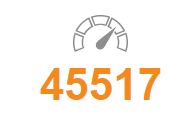 RAM: podporuje min. 24 pamäťových slotov DDR4 DIMM, pri dodaní osadené modulmi min. 2x 64GB  DDR4-3200 Reg ECC, celkom v kapacite 128GB RAM/serverRAM: podporuje min. 24 pamäťových slotov DDR4 DIMM, pri dodaní osadenémodulmi min. 2x 64GB DDR4-3200 Reg ECC, celkom v kapacite 128GBRAM/serverNeuvedená presná hodnota v ponuke:- min. 24 pamäťových slotovPodľa TL na stránke výrobcu však zariadenie disponuje 32 pamäťovými slotmi-min. 2x 64GBPodľa konfigurácie uvedenej v ponuke (strana 2) zariadenie bude osadené 2x 64GBminimálne osadenie diskov: 2x 800GB 2.5-inch SAS SSD,4x 1.2TB 2.5-inch 12 Gb 10k SAS HDD2x 1.6TB 2.5-inch SAS SSD2x 800GB SSD SAS ISE Mix Use 12Gbps 512e 2.5in Hot-plug AG Drive, 3 DWPD4x 1.2TB Hard Drive ISE SAS 12Gbps 10k 512n 2.5in Hot-Plug2x 1.6TB SSD SAS ISE Mix Use 12Gbps 512e 2.5in Hot-plug AG Drive, 3 DWPDRedundantné napájacie zdroje min. 1400WRedundantné napájacie zdroje min. 1400WNeuvedená presná hodnota v ponuke:- min. 1400WPodľa konfigurácie uvedenej v ponuke (strana 2) zariadenie bude osadené zdrojmi 1400WRedundantné hotswapové ventilátoryRedundantné hotswapové ventilátoryTrusted Platform Module 2.0Trusted Platform Module 2.0Bezpečnosť podporované minimálne:  podpisovaný firmware (kryptovanie), secure boot, rootof-trustBezpečnosť podporované minimálne: podpisovaný firmware (kryptovanie), secureboot, rootof-trustNeuvedená presná hodnota v ponuke:- minimálne: podpisovaný firmware (kryptovanie), secureboot, rootof-trustPodľa konfigurácie uvedenej v ponuke (strana 3) ako aj podľa TL na stránke výrobcu požadované bezpečnostné funkcionality zariadenie spĺňa Porty servera: minimálne 1x  USB 2.0 port, 1x USB 3.0 port, 1x  VGA video port, 1x RJ45, 1x serial port  1x USB 2.0 port, 1x USB 3.0 port, 1x VGA video port, 1x RJ45, 1x serial portPripojenie do SAN siete min. 2 x Fibre Channel 4/8/16 Gb s optickým multimódovým prevodníkomQLogic 2692 Dual Port 16Gb Fibre Channel HBA, PCIe Low Profile, V2V ponuke neuvedený -optický multimódový prevodníkDmin. 3x min PCIe 3.0 x83x min PCIe 3.0 x8Neuvedená presná hodnota v ponuke:- min PCIe 3.0 x8Podľa TL na stránke výrobcu zariadenie obsahuje PCIe gen 4, čo je vyššie úroveň požadovaného PCIe 3.0koľajnice pre montáž do racku a rameno pre kabeláž.koľajnice pre montáž do racku a rameno pre kabelážVirtualizačný softvér WMware vSphere Enterprise Plus alebo ekvivalent - licencia na 4 rokyWMware vSphere Enterprise Plus, licencia na 5 rokovZáruka min. 4 roky, nahlasovanie porúch 24x7 priamo výrobcovi HW, s výmenou v mieste inštalácie pokazeného dielu NBD, nutnosť ponechania pokazených diskov u verejného obstarávateľa. Pre serverovú časť poskytuje výrobca záruku na predmet plnenia ako celku.Záruka a supporty na VMware vSphere Enterprise Plus alebo ekvivalent bude poskytovaná výrobcom SW.Záruka 5 rokov, nahlasovanie porúch 24x7 priamo výrobcovi HW, s výmenou vmieste inštalácie pokazeného dielu NBD, nutnosť ponechania pokazených diskov uverejného obstarávateľa.Pre serverovú časť poskytuje výrobca záruku na predmet plnenia ako celku.Záruka a supporty na VMware vSphere Enterprise Plus alebo ekvivalent budeposkytovaná výrobcom SW.Predmet dodávky požadujeme nový, zabalený, nepoužitý, nie REFURBISH program.Predmet dodávky je novýPožiadavkyPonuka uchádzača Poznámky komisieHodnoteniePočet   2424FC prevodníkov DS-SFP-FC16G-SW (4/8/16 Gb) pre pripojenie serverov do Cisco Nexus 9000Cisco DS-SFP-FC16G-SWPožiadavkyPonuka uchádzača Poznámky komisieHodnoteniePočet   1616FC prevodníkov DS-SFP-FC16G-SW (4/8/16 Gb) pre pripojenie Cisco Nexus 9000 do SAN infraštruktúryCisco DS-SFP-FC16G-SWPožiadavkyPonuka uchádzača Poznámky komisieHodnoteniePočet  Disková polica    1HDD                    24124Disková polica pre min. 24ks  2,5" SFF HDDPN E7Y71AHP 3PAR StoreServ 8000 SFF(2.5in) Field Integrated SAS Drive EnclosureE7Y71A1.8TB SAS 10K SFF (2.5in) HDDPN K2P94BHPE 3PAR 8000 1.8TB SAS 10K SFF (2.5in) HDD with All-inclusive Single-system SoftwareK2P94BHA114A1 HPE Installation and Startup Service HA114A1-5XZHPE Startup 3PAR 8000 Fld Int Dr Enc SVCH2T12BC HPE Complete Care SVCPrislúchajúce služby k požadovaným komponentomPožiadavkyPonuka uchádzača Poznámky komisieHodnoteniePočet    24241.8TB SAS 10K SFF (2.5in) HDD PN K2P94BHPE 3PAR 8000 1.8TB SAS 10K SFF (2.5in) HDD with All-inclusive Single-system SoftwareK2P94BHA124A1 HPE Technical Installation Startup SVCHA124A1 5Y0 HPE Startup 3PAR 8K Fld Drv-Drv Enc SVCH2T12BC HPE Complete Care SVCPrislúchajúce služby k požadovaným komponentomPožiadavkyPonuka uchádzača Poznámky komisieHodnoteniePočet    221.8TB SAS 10K SFF (2.5in) SSD HDD PN K2P94BHPE 3PAR 8000 1.8TB SAS 10K SFF (2.5in) HDD with All-inclusive Single-system SoftwareK2P94BHA124A1 HPE Technical Installation Startup SVCHA124A1 5Y0 HPE Startup 3PAR 8K Fld Drv-Drv Enc SVCH2T12BC HPE Complete Care SVCPrislúchajúce služby k požadovaným komponentomPožiadavkyPonuka uchádzača Poznámky komisieHodnotenieSúčasťou dodávky je serverová, dátová a sieťová infraštruktúra do dátových centier vrátane potrebných licencií a prác na jej uvedenie do prevádzky na príslušnom pracovisku. Všetky potrebné licencie doprava a práce spojené s inštaláciou dodaného HW a jeho uvedenie do prevádzky musia byť taktiež zabezpečené v dodávke. Bližšie špecifikovanie prác:Servre:• Analýza riešenia• Návrh architektúry vrátane plnej integrácie do existujúcej architektúry, dvoj lokalitné riešenia vysokej dostupnosti a kyberbezpečnosť riešenia• Inštalácia na určené miesto do rackov• Kompletné káblovanie• Pripojenie do LAN a SAN• Uvedenie zariadení do prevádzky, overenie funkčnosti všetkých komponentov• Kompletná aktualizácia a nasadenie aktuálnych fixov• Konfigurácia a pripojenie na existujúci systém    Backupu a monitoringu• Inštalácia všetkých ovládačov po úroveň OS• Inštalácia VMWare• Inštalácia a konfigurácia ESX na každý server• Konfigurácia Virtuálnych sietí, datastorov, diskov a serverov v zmysle architektúry riešenia• Inštalácia vCenter• Inštalácia a konfigurácia SRM pre obidve lokalityPre diskové polia HP 3PAR ( tieto práce je možné realizovať len certifikovaným pracovníkom výhradne s dodržaním inicializačných a inštalačných procedúr):• Montáž police a káblovanie• Uvedenie do prevádzky a kontrola funkčnosti a aktualizácia firmware• Fyzická inštalácia diskov a aktualizácia firmware diskov• Kontrola konfigurácií a zaradenie do CPG• Vytvorenie dátových volumov• Prezentácia volumov daným hostom• Po nazónovaní konfigurovať replikačné porty• Nastavenie replikácií medzi lokalitami dátových centier• Testovanie a reporty o výsledkoch testov • Dokumentácia• Zaškolenie prevádzky6x server HW+ SW (komponent 1) dátové centrum MV SR Banská Bystrica 6x server HW+ SW (komponent 1) dátové centrum MV SR Tajov 24x FC prevodníky pre existujúcu datacentrovú infraštruktúru (komponent 2) dátové centrum MV SR Banská  Bystrica 16x FC prevodníky pre existujúcu datacentrovú infraštruktúru (komponent 3) dátové centrum MV SR Tajov 24x Doplnenie diskových polí 3par (komponent 4) dátové centrum MV SR Banská Bystrica 24x Doplnenie diskových polí 3par (komponent 5) dátové centrum MV SR Tajov 2x Doplnenie diskových polí 3par (komponent 6) dátové centrum MV SR Banská Bystrica a TajovSúvisiace práce:Servre:• Analýza riešenia• Návrh architektúry vrátane plnej integrácie do existujúcej architektúry, dvoj lokalitné riešenia vysokej dostupnosti a kyberbezpečnosť  riešenia• Inštalácia na určené miesto do rackov• Kompletné káblovanie• Pripojenie do LAN a SAN• Uvedenie zariadení do prevádzky, overenie funkčnosti všetkých komponentov• Kompletná aktualizácia a nasadenie aktuálnych fixov• Konfigurácia a pripojenie na existujúci systém Backupu a monitoringu• Inštalácia všetkých ovládačov po úroveň OS• Inštalácia VMWare• Inštalácia a konfigurácia ESX na každý server• Konfigurácia Virtuálnych sietí, datastorov, diskov a serverov v zmysle architektúry riešenia• Inštalácia vCenter• Inštalácia a konfigurácia SRM pre obidve lokalityPre diskové polia HP 3PAR ( tieto práce budú realizované certifikovaným pracovníkom výhradne s dodržaním inicializačnýcha inštalačných procedúr):• Montáž police a káblovanie• Uvedenie do prevádzky a kontrola funkčnosti a aktualizácia firmware• Fyzická inštalácia diskov a aktualizácia firmware diskov• Kontrola konfigurácií a zaradenie do CPG• Vytvorenie dátových volumov• Prezentácia volumov daným hostom• Po nazónovaní konfigurovať replikačné porty• Nastavenie replikácií medzi lokalitami dátových centier• Testovanie a reporty o výsledkoch testov• Dokumentácia• Zaškolenie prevádzky6x server HW+ SW (komponent 1) dátové centrum MV SR Banská Bystrica6x server HW+ SW (komponent 1) dátové centrum MV SR Tajov24x FC prevodníky pre existujúcu datacentrovú infraštruktúru (komponent 2) dátové centrum MV SR Banská Bystrica16x FC prevodníky pre existujúcu datacentrovú infraštruktúru (komponent 3) dátové centrum MV SR Tajov24x Doplnenie diskových polí 3par (komponent 4) dátové centrum MV SR Banská Bystrica24x Doplnenie diskových polí 3par (komponent 5) dátové centrum MV SR Tajov2x Doplnenie diskových polí 3par (komponent 6) dátové centrum MV SR Banská Bystrica a Tajov(číslo ponuky) UchádzačeGroup Solutions, a. s.eGroup Solutions, a. s.hodnoteniepoznámky3.1    § 34 ods. 1 písm. d) zákona o verejnom obstarávaní opisom opatrení použitých záujemcom na zabezpečenie kvality.Záujemca zároveň preukáže, že disponuje nasledujúcimi certifikátmi:a) doklad podľa § 35 zákona vo väzbe na podmienku účasti podľa § 34 ods. 1 písm. d) zákona, ktorým bude platný certifikát v oblasti zabezpečenia kvality podľa normy ISO 9001 v oblasti informačných technológií. Verejný obstarávateľ uzná ako rovnocenný certifikát systému manažérstva kvality vydaný príslušným orgánom členského štátu. Ak uchádzač objektívne nemal možnosť získať príslušný certifikát v určených lehotách, verejný obstarávateľ prijme aj iné dôkazy o rovnocenných opatreniach na zabezpečenie systému manažérstva kvality predložené uchádzačom, ktorými preukáže, že ním navrhované opatrenia na zabezpečenie systému manažérstva kvality sú v súlade s požadovanými slovenskými technickými normami na systém manažérstva kvality;b) platný certifikát o zavedení systému manažérstva IT služieb, vydaný nezávislou inštitúciou, ktorým sa potvrdzuje splnenie podmienok vyplývajúcich z normy ISO 20000. Uchádzač môže využiť systémy manažérstva IT služieb vyplývajúce z európskych noriem. Verejný obstarávateľ uzná ako rovnocenné osvedčenia vydané príslušnými orgánmi členských štátov;c) platný certifikát o zavedení systému manažérstva informačnej bezpečnosti v oblasti informačných technológií, vydaný nezávislou inštitúciou, ktorým sa potvrdzuje splnenie podmienok vyplývajúcich z normy ISO 27001. Uchádzač môže využiť systémy manažérstva informačnej bezpečnosti v oblasti informačných technológií vyplývajúce z európskych noriem. Verejný obstarávateľ uzná ako rovnocenné osvedčenia vydané príslušnými orgánmi členských štátov.3.2   § 34 ods. 1 písm. g) zákona o verejnom obstarávaní údajmi o vzdelaní a odbornej praxi alebo o odbornej kvalifikácií riadiacich zamestnancov, osobitne osôb zodpovedných za poskytnutie služby.Záujemca predloží údaje o vzdelaní a odbornej praxi alebo o odbornej kvalifikácii riadiacich zamestnancov, osobitne osôb zodpovedných za realizovanie zákazky - kľúčoví experti.Z dokladov predložených záujemcom musia byť minimálne zrejmé údaje o vzdelaní a odbornej praxi kľúčových expertov, čo záujemca u týchto kľúčových expertov preukáže predložením profesijných životopisov, alebo ekvivalentnými dokladmi.Z každého predloženého profesijného životopisu príslušného kľúčového experta alebo ekvivalentného dokladu musia vyplývať nasledovné údaje/skutočnosti:-	meno a priezvisko príslušného kľúčového experta,-	história zamestnania/odbornej praxe príslušného experta vo vzťahu k predmetu zákazky (zamestnávateľ/odberateľ, trvanie pracovného pomeru/trvanie odbornej praxe / rok a mesiac od – do, pozícia, ktorú príslušný kľúčový expert zastával),-	praktické skúsenosti príslušného kľúčového experta (názov projektu/predmetu plnenia, odberateľ/zamestnávateľ, popis projektu/predmetu plnenia, pozícia na projekte/predmete plnenia, obdobie rok a mesiac od - do, meno a priezvisko aspoň jednej kontaktnej osoby a číslo telefónu a emailový kontakt odberateľa, kde si bude môcť verejný obstarávateľ overiť informácie),-	podpis príslušného kľúčového experta.Záujemca ďalej predloží kópiu príslušného platného potvrdenia požadovaného jednotlivo ku každému kľúčovému expertovi ak sa to vyžaduje. Platným potvrdením sa rozumie napr. certifikát. Verejný obstarávateľ na vysvetlenie uvádza, že v prípade preukázania splnenia podmienok účasti týkajúcich sa potvrdenia /certifikátu pre jednotlivých kľúčových expertov verejný obstarávateľ nebude akceptovať účasť na školení a požaduje predloženie riadneho a vydaného potvrdenia/certifikátu v zmysle podmienok konkrétneho výrobcu alebo akreditačnej a certifikačnej autority (vo väčšine prípadov úspešne absolvovanými záverečnými testami po absolvovaní školení), pokiaľ sa vydanie certifikátu v zmysle podmienok konkrétnej akreditačnej a certifikačnej autority nepostačuje účasť na školení.Kľúčový expert č. 1 - Garant pre oblasť dizajnu a/alebo implementácie serverovskej infraštruktúryminimálne 2 profesionálne praktické skúsenosti v oblasti dizajnu a/alebo implementácie serverovskej infraštruktúry; túto podmienku účasti uchádzač preukáže životopisom alebo ekvivalentným dokladom,platný certifikát v oblasti serverovskej infraštruktúry, napr. IBM Certified Technical Sales Specialist – Power Systems with Power8 Enterprise  alebo ekvivalent daného certifikátu od inej akreditovanej autority; túto podmienku účasti uchádzač preukáže prostredníctvom kópie certifikátu.Kľúčový expert č. 2 - Garant pre oblasť dizajnu a/alebo implementácie dátovej/storage infraštruktúrya)	minimálne 2 profesionálne praktické skúsenosti v oblasti dizajnu a/alebo implementácie IBM storage infraštruktúry; túto podmienku účasti uchádzač preukáže životopisom alebo ekvivalentným dokladom,b)	platný certifikát IBM Certified Specialist - Midrange storage Technical support alebo ekvivalent daného certifikátu od inej akreditovanej autority; túto podmienku účasti uchádzač preukáže prostredníctvom kópie certifikátu,(číslo ponuky) UchádzačeGroup Solutions, a. s.eGroup Solutions, a. s.hodnoteniepoznámkyKľúčový expert č. 3 – Garant pre návrh architektúry systémov kybernetickej bezpečnosti a bezpečnostnej architektúry informačných systémova)	Garant dodržania súladu riešenia so zákonom 69/2018 Z. z. o kybernetickej bezpečnostib)	minimálne 2 praktické skúsenosti v oblasti analýzy, posúdenia a auditu v oblasti kybernetickej bezpečnostic)	platný certifikát Audítor kybernetickej bezpečnosti vydaný akreditačnou a certifikačnou autoritou uznávanou medzinárodne v oblasti IT bezpečnosti alebo ekvivalentný certifikát (s medzinárodnou platnosťou)d)	platný certifikát na odbornú spôsobilosť v oblasti implementácie bezpečnosti infraštruktúry informačných systémov CISSP (Certified Information Systems Security Professional), alebo alternatívne CISM a CISA, alebo ekvivalent.3.4   § 34 ods. 1 písm. h) zákona o verejnom obstarávaní uvedením opatrení enviromentálneho manažérstva, ktoré záujemca použije pri plnení zmluvy.Verejný obstarávateľ požaduje predložiť doklad podľa § 36 zákona vo väzbe na podmienku účasti podľa § 34 ods. 1 písm. h) zákona, ktorým bude certifikát systému environmentálneho manažérstva podľa normy ISO 14001 v oblasti informačných technológií. Verejný obstarávateľ uzná ako rovnocenný certifikát systému environmentálneho manažérstva vydaný príslušným orgánom členského štátu. Ak záujemca objektívne nemal možnosť získať príslušný certifikát v určených lehotách, verejný obstarávateľ prijme aj iné dôkazy o opatreniach v oblasti environmentálneho manažérstva predložené uchádzačom, ktorými preukáže, že ním navrhované opatrenia sú rovnocenné opatreniam požadovaným v rámci príslušného systému environmentálneho manažérstva alebo príslušnej normy environmentálneho manažérstva.Záujemca môže na preukázanie technickej spôsobilosti alebo odbornej spôsobilosti využiť technické a odborné kapacity inej osoby, bez ohľadu na ich právny vzťah. V takomto prípade musí záujemca verejnému obstarávateľovi preukázať, že pri plnení rámcovej dohody bude skutočne používať kapacity osoby, ktorej spôsobilosť využíva na preukázanie technickej spôsobilosti alebo odbornej spôsobilosti. Túto skutočnosť preukazuje záujemca písomnou zmluvou uzavretou s inou osobou, ktorej technickými a odbornými kapacitami mieni preukázať svoju technickú spôsobilosť alebo odbornú spôsobilosť. Z písomnej zmluvy musí vyplývať záväzok inej osoby, že poskytne svoje kapacity počas celého trvania zmluvného vzťahu medzi záujemcom a verejným obstarávateľom. Iná osoba, ktorej kapacity majú byť použité na preukázanie technickej spôsobilosti alebo odbornej spôsobilosti, musí preukázať splnenie podmienok účasti týkajúce sa osobného postavenia spôsobom tak ako záujemca súladným s § 32 ods. 2, 4 a 5 zákona o verejnom obstarávaní alebo predložením zápisu do zoznamu hospodárskych subjektov alebo potvrdenia o zápise do zoznamu hospodárskych subjektov, ktorý je rovnocenný zápisu do zoznamu hospodárskych subjektov podľa § 152 ods. 3 zákona o verejnom obstarávaní prípadne informáciou o tom, že spoločnosť je zapísaná v takomto zozname vedenom iným členským štátom a preukáže, že neexistujú u nej dôvody na vylúčenie podľa § 40 ods. 6 písm. a) až h) a ods. 7 zákona o verejnom obstarávaní; oprávnenie preukazuje iná osoba vo vzťahu k tej časti predmetu zákazky, na ktorú boli kapacity záujemcovi poskytnuté.. kapacity inej osoby :Gordias, s.r.oZmluva o spolupráci je súčasťou ponukyOverené v ZHS - spĺňa osobné postavenie2022/11-PO-A3891https://www.uvo.gov.sk/udaje-o-hospodarskych-subjektoch-vedene-uradom/zoznam-hospodarskych-subjektov/detail-hospodarsky-subjekt/7007?ext=0&ico=&l=20&limit=20&nazov=gordias&obec=&p=1&page=1&registracneCislo=&sort=nazov&sort-dir=ASC&cHash=c96393743bc92b0cc1ece248c776fdf5 